Not: Form mesleki çalışmanın son günü  doldurularak, çıkış saatinde zümre başkanı tarafından Okul Müdürüne teslim edilecektir.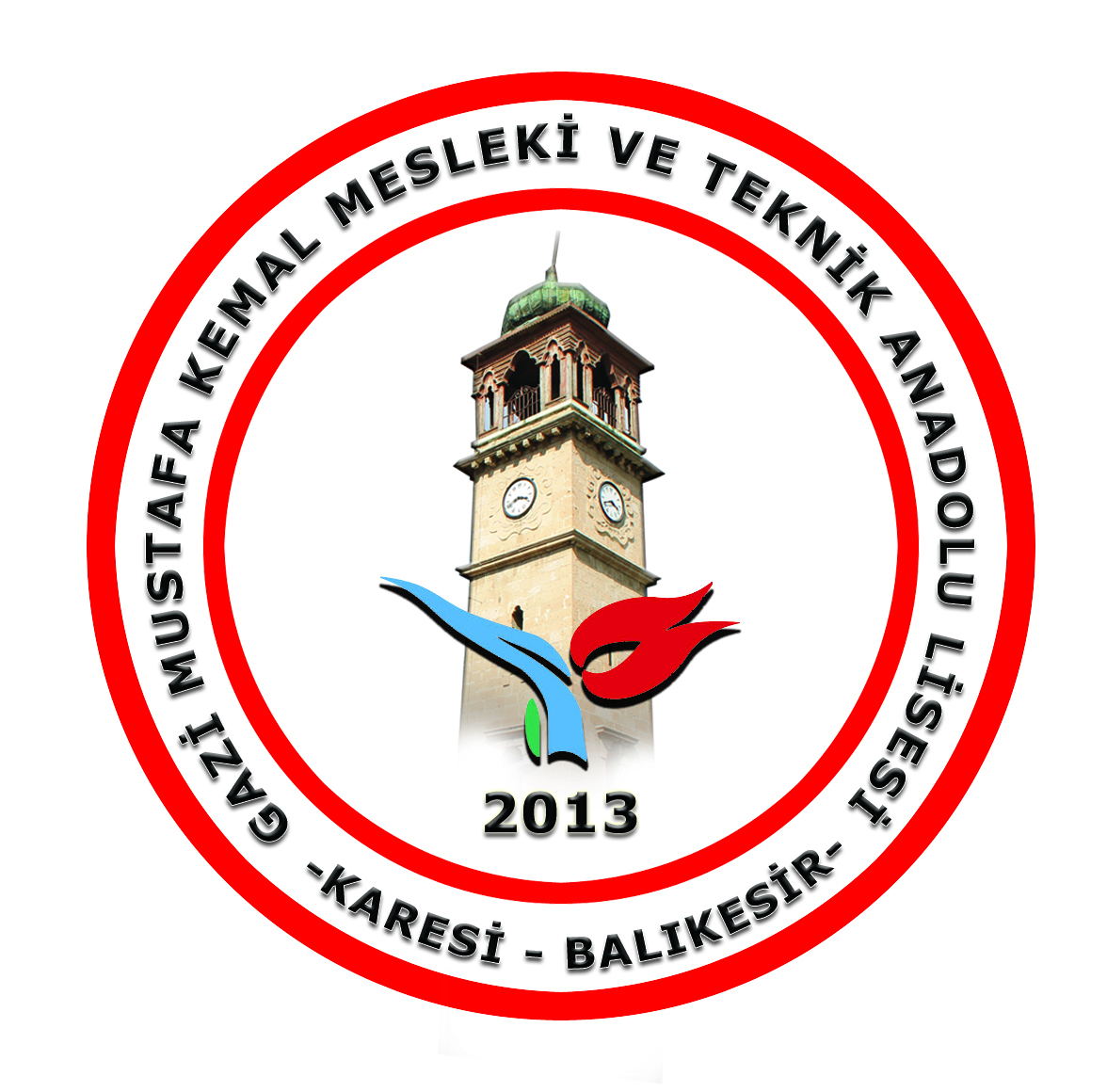 2019-2020 EĞİTİM ÖĞRETİM YILIGAZİ MUSTAFA KEMAL MESLEKİ VE TEKNİK ANADOLU LİSESİMESLEKİ ÇALIŞMA RAPORU2019-2020 EĞİTİM ÖĞRETİM YILIGAZİ MUSTAFA KEMAL MESLEKİ VE TEKNİK ANADOLU LİSESİMESLEKİ ÇALIŞMA RAPORURapor TarihiMESLEKİ ÇALIŞMA KAPSAMINDA YAPILAN ÇALIŞMALARIN ÖZETİMESLEKİ ÇALIŞMA KAPSAMINDA YAPILAN ÇALIŞMALARIN ÖZETİMESLEKİ ÇALIŞMA YAPAN ÖĞREMENLERİN İMZALARIMESLEKİ ÇALIŞMA YAPAN ÖĞREMENLERİN İMZALARI